																																										1/2-Bu kontrol formu GTÜ Otomat Kira Şartnamesi ve Kira Sözleşmesi koşullarına uygun olarak hazırlanmıştır.							2/2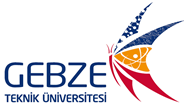 SKS OTOMAT KONTROL FORMU             SKS OTOMAT KONTROL FORMU             SKS OTOMAT KONTROL FORMU             SKS OTOMAT KONTROL FORMU             SKS OTOMAT KONTROL FORMU             SKS OTOMAT KONTROL FORMU             SKS OTOMAT KONTROL FORMU             SKS OTOMAT KONTROL FORMU             TARİH:SKS OTOMAT KONTROL FORMU             SKS OTOMAT KONTROL FORMU             SKS OTOMAT KONTROL FORMU             SKS OTOMAT KONTROL FORMU             SKS OTOMAT KONTROL FORMU             SKS OTOMAT KONTROL FORMU             SKS OTOMAT KONTROL FORMU             SKS OTOMAT KONTROL FORMU             SAAT: SKS OTOMAT KONTROL FORMU             SKS OTOMAT KONTROL FORMU             SKS OTOMAT KONTROL FORMU             SKS OTOMAT KONTROL FORMU             SKS OTOMAT KONTROL FORMU             SKS OTOMAT KONTROL FORMU             SKS OTOMAT KONTROL FORMU             SKS OTOMAT KONTROL FORMU             YER:KONUS. N.DENETİM KRİTERLERİDENETİM KRİTERLERİDENETİM KRİTERLERİEHAÇIKLAMALARAÇIKLAMALARAÇIKLAMALARTERMİN TARİHİGENEL İŞLEYİŞ1Satışa sunulan ürünlerin gramaj ve fiyatları idareye bildiriliyor mu? ( Md. 8-b )Satışa sunulan ürünlerin gramaj ve fiyatları idareye bildiriliyor mu? ( Md. 8-b )Satışa sunulan ürünlerin gramaj ve fiyatları idareye bildiriliyor mu? ( Md. 8-b )GENEL İŞLEYİŞ2Satışa sunulan ürünlerin fiyatlandırması şartnamede belirtilen nitelikte mi? ( Md. 26-d )Satışa sunulan ürünlerin fiyatlandırması şartnamede belirtilen nitelikte mi? ( Md. 26-d )Satışa sunulan ürünlerin fiyatlandırması şartnamede belirtilen nitelikte mi? ( Md. 26-d )GENEL İŞLEYİŞ3Sıcak/soğuk içecek ve yiyecek çeşitleri idare onayı ile satışa sunuluyor mu? ( Md. 8-a/26-C )Sıcak/soğuk içecek ve yiyecek çeşitleri idare onayı ile satışa sunuluyor mu? ( Md. 8-a/26-C )Sıcak/soğuk içecek ve yiyecek çeşitleri idare onayı ile satışa sunuluyor mu? ( Md. 8-a/26-C )GENEL İŞLEYİŞ4Otomat içerisinde bulunan yiyecek ve içecek çeşitleri Gıda Maddesi Tüzüğüne uygun mu? ( Md. 10 )Otomat içerisinde bulunan yiyecek ve içecek çeşitleri Gıda Maddesi Tüzüğüne uygun mu? ( Md. 10 )Otomat içerisinde bulunan yiyecek ve içecek çeşitleri Gıda Maddesi Tüzüğüne uygun mu? ( Md. 10 )GENEL İŞLEYİŞ5Sıcak içecekler için damacana suyu kullanılıyor mu? ( Md. 10)Sıcak içecekler için damacana suyu kullanılıyor mu? ( Md. 10)Sıcak içecekler için damacana suyu kullanılıyor mu? ( Md. 10)GENEL İŞLEYİŞ6Ürünler son kullanma tarihine göre uygun mu? ( Md. 10 )Ürünler son kullanma tarihine göre uygun mu? ( Md. 10 )Ürünler son kullanma tarihine göre uygun mu? ( Md. 10 )GENEL İŞLEYİŞ7Otomatların üzerinde/yanında kolayca ulaşılabilir iletişim adresi var mı? ( Md. 10 )Otomatların üzerinde/yanında kolayca ulaşılabilir iletişim adresi var mı? ( Md. 10 )Otomatların üzerinde/yanında kolayca ulaşılabilir iletişim adresi var mı? ( Md. 10 )GENEL İŞLEYİŞ8Otomatların genel durumu hijyen koşullarına uygun mu? (Md. 26-e)Otomatların genel durumu hijyen koşullarına uygun mu? (Md. 26-e)Otomatların genel durumu hijyen koşullarına uygun mu? (Md. 26-e)SKS OTOMAT KONTROL FORMU             SKS OTOMAT KONTROL FORMU             SKS OTOMAT KONTROL FORMU             SKS OTOMAT KONTROL FORMU             TARİH:SKS OTOMAT KONTROL FORMU             SKS OTOMAT KONTROL FORMU             SKS OTOMAT KONTROL FORMU             SKS OTOMAT KONTROL FORMU             SAAT:SKS OTOMAT KONTROL FORMU             SKS OTOMAT KONTROL FORMU             SKS OTOMAT KONTROL FORMU             SKS OTOMAT KONTROL FORMU             YER: KONUS. N.DENETİM KRİTERLERİEHAÇIKLAMALARTERMİN TARİHİ GENEL İŞLEYİŞ 9Otomatların periyodik bakımının yapıldığına dair takip çizelgesi mevcut mu? ( Md. 10 ) GENEL İŞLEYİŞ 10Otomatlar çalışır durumda ve para üstü veriyor mu?(md.10) GENEL İŞLEYİŞ 11Otomatların yanında ki çöpler alınmış mı? ( Md. 26-e ) GENEL İŞLEYİŞ 12Otomat alanında Covid-19 uyarıcı levha ile afişler mevcut mu?13Sağlık Bakanlığının 01.06.2020 tarihli “ Bilimsel Danışma Kurulu covid-19 salgın yönetimi ve çalışması rehberi” kapsamında otomat  alanları için belirtilen kurallara uyuluyor mu?14Gebze Kaymakamlığının C vid-19 kapsamında 04.06.2020 tarih ve 29394085-249-E.2513 sayılı genelgenin uygulanmasına ilişkin otomat alanları için belirtilen kurallara uyuluyor mu?SKS Denetleme YetkilisiSKS Denetleme YetkilisiSKS Denetleme YetkilisiFirma Yetkilisi